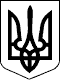 Ужгородська районна державна адміністрація Закарпатської областіУЖГОРОДСЬКА РАЙОННА ВІЙСЬКОВА адміністраціяЗАКАРПАТСЬКОЇ ОБЛАСТІР О З П О Р Я Д Ж Е Н Н Я___16.08.2023___                      м. Ужгород                                   №__78_____Про внесення змін до розпорядження в. о. голови районної державної адміністрації – начальника  військової адміністрації 21.11.2022 № 89 „Про районний штаб для координації роботи пунктів незламності (обігріву)”Відповідно до статей 4, 15, 28 Закону України „Про правовий режим воєнного стану”, статей 6, 39, 41 Закону України „Про місцеві державні адміністрації”, указів Президента України: від 24 лютого 2022 року № 64/2022 „Про введення воєнного стану в Україні”, від 24 лютого 2022 року № 68/2022 „Про утворення військових адміністрацій”, від 01 травня 2023 року № 254/2023 „Про продовження строку дії воєнного стану в Україні”, на виконання розпорядження голови Закарпатської обласної військової адміністрації – начальника обласної військової адміністрації 18.11.2022 № 785 „Про регіональний штаб для координації роботи пунктів незламності (обігріву)”, з метою забезпечення координації роботи пунктів незламності (обігріву) та надання допомоги населенню в зимовий період 2023 – 2024 років під час воєнного стану, у зв’язку  з кадровими змінамиЗ О Б О В ’ Я З У Ю:1. Внести зміни до розпорядження в. о. голови районної державної адміністрації – начальника  військової адміністрації 21.11.2022 № 89                „Про районний штаб для координації роботи пунктів незламності (обігріву)”, а саме:1.1. Додаток 1 викласти у новій редакції (додається);1.2. У тексті розпорядження: словосполучення „відділ з питань цивільного захисту та взаємодії з правоохоронними органами” замінити на словосполучення „відділ з питань цивільного захисту”; словосполучення „відділ освіти; культури, молоді та спорту” замінити на словосполучення „відділ культури, освіти, молоді та спорту”; словосполучення „відділ з питань інформаційної діяльності, внутрішньої політики та зв’язків з громадськістю” замінити на словосполучення „відділ з питань інформаційної діяльності та комунікацій з громадськістю” у всіх випадках та відмінках.2. Контроль за виконанням цього розпорядження покласти на заступника                                                                  2голови районної державної адміністрації – начальника районної військової адміністрації Дупина В. М.Голова    державної   адміністрації –                      начальник військової адміністрації                                                                                                                       Юрій ГУЗИНЕЦЬ